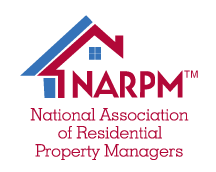 [Chapter Name] 
Chapter EducationLocation: [Address, City, State, Zip]Location Phone Number: [000.000.0000]Cancellation PolicyCancellations must be received in writing. If received at least 30 days before the class date, registrant will receive a full refund less a $25.00 processing fee. If received within 30 days of the class date, a 50% refund will be issued. No refunds will be made on the day of class; however, the registration fee can be applied to a later class, with a $25.00 transfer charge.  If course is cancelled because a minimum of 10 registrations have not been met or for any other reason, tuition paid will be fully refundable. All courses are subject to cancellation by NARPM®. 

In order to receive a certificate of completion, students must achieve a minimum of 70% on the NARPM® exams. NARPM® antitrust statement
It is the policy of the NARPM® to comply fully with all antitrust laws. The antitrust laws prohibit, among other things, any joint conduct among competitors that could lessen competition in the marketplace. NARPM®’s membership is composed of competitors; they must refrain from discussing competitively sensitive topics, including those related to pricing (such as rates, fees, or costs), individual competitors or specific business transactions, or controlling or allocating markets. NARPM® shall not restrict members’ ability to solicit competitors’ clients. NARPM® shall not restrict members’ ability to advertise for business, provided the advertising is not false, deceptive or otherwise illegal.Cancellation PolicyCancellations must be received in writing. If received at least 30 days before the class date, registrant will receive a full refund less a $25.00 processing fee. If received within 30 days of the class date, a 50% refund will be issued. No refunds will be made on the day of class; however, the registration fee can be applied to a later class, with a $25.00 transfer charge.  If course is cancelled because a minimum of 10 registrations have not been met or for any other reason, tuition paid will be fully refundable. All courses are subject to cancellation by NARPM®. 

In order to receive a certificate of completion, students must achieve a minimum of 70% on the NARPM® exams. NARPM® antitrust statement
It is the policy of the NARPM® to comply fully with all antitrust laws. The antitrust laws prohibit, among other things, any joint conduct among competitors that could lessen competition in the marketplace. NARPM®’s membership is composed of competitors; they must refrain from discussing competitively sensitive topics, including those related to pricing (such as rates, fees, or costs), individual competitors or specific business transactions, or controlling or allocating markets. NARPM® shall not restrict members’ ability to solicit competitors’ clients. NARPM® shall not restrict members’ ability to advertise for business, provided the advertising is not false, deceptive or otherwise illegal.Select course(s)☐: [Course Name]  |  [Course Date]  |  [Course Time]   
[Instructor name, designations]  
[Course description here. Lorem ipsum dolor sit amet, est errem postulant definitionem cu, prodesset expetendis definiebas sea eu. Ad pro ferri nulla prompta, ex vel assum conceptam signiferumque, ea qui luptatum inimicus. Ut sit pertinacia deseruisse. Vidisse apeirian mea id. Vis no aliquam ornatus, deseruisse constituam no est.]☐: [Course Name]  |  [Course Date]  |  [Course Time]   
[Instructor name, designations]  
[Course description here. Lorem ipsum dolor sit amet, est errem postulant definitionem cu, prodesset expetendis definiebas sea eu. Ad pro ferri nulla prompta, ex vel assum conceptam signiferumque, ea qui luptatum inimicus. Ut sit pertinacia deseruisse. Vidisse apeirian mea id. Vis no aliquam ornatus, deseruisse constituam no est.] [CE credit information here if being offered.]For more information on NARPM® classes, go to http://www.narpm.org/education/course-descriptions/Course sponsored by the [Chapter Name] Chapter of NARPM®Contact: [Contact name, designations], [Contact email] 
and/or [Contact phone]Register online at https://www.narpm.org/education/course-schedule/Or return the completed PDF Registration Form by email to: educationinfo@narpm.org
Questions? 800-782-3452